6公埼理第90号令和6年5月15日会員　各位　　　　　　　       　　　　　　　　　　　　　　　　　　　　　　　　　　　　　公益社団法人　埼玉県理学療法士会会長　南本 浩之　　　　　　　　　　　　　　　　　　　　　　　　教育局長　赤坂　清和臨床実習教育部長 二宮 省悟（公文書番号にて公印略）2024年度　第1回臨床教育研修会のお知らせ拝啓会員の皆様におかれましては益々ご活躍のことと存じます．毎年開催しております教育局臨床実習教育部主催の臨床教育研修会を下記のように開催します．指定規則改定に伴い，診療参加型の形態による臨床実習が展開されてきております．臨床実習の場においては，学生と指導者が1：1で指導されていることが多いかと思います．昨今では，2：1での指導方法が提示されているものの，取り入れている施設は少ないのが現状です．今回，講師として2：1の指導を実践されているTMG本部の山田氏をお招きしております．2：1モデルでの臨床実習について，実際と注意点を講演していただき，ご参加の皆様にも実践に向けて話し合い，今後の臨床実習教育について考えていく機会になればと思います．多くの先生方へ，明日からの学生指導の一助になることを期待し，ご参加をお待ちしております．敬具記１）日　　時　：　2024年7月12日（金）18:00～20:00（17:45〜入室可）２）場　　所　：　Web開催（Zoom）＊URLはお申込みいただいた方にメール致します．３）テ ―　マ：　『はじめよう！2：1モデルで行う診療参加型実習教育【入門編】』　　　　　　　　　講師　：　山田　隆介　氏（一般社団法人TMG本部）４）定　　員　：　50名（先着順）５）参 加 費：①埼玉県理学療法士会会員；無料②他都道府県士会会員；1,000円③その他；5,000円※費用が発生する場合は事前振込となります（下記口座に振り込みをお願い致します）※入会手続きをしていないＰＴは，その他となります．速やかに入会手続をして下さい．６）振込口座：埼玉りそな銀行浦和中央支店普通口座5457070　　名義：（公）埼玉県理学療法士会＊振り込みの際には氏名の明記をお願い致します．７）新生涯学習プログラム単位：本研修会を受講された方は，カリキュラムコード158「臨床実習と教育」における，登録理学療法士更新のための2ポイントもしくは認定・専門理学療法士更新のための2点が取得できます．＊開始時刻より10分間以上の遅刻，途中退出された方は点数，ポイントが認定されませんのでご了承のほどよろしくお願い致します．８）参加申込：QRコードもしくはURLのGoogleフォームに従って必要事項をご入力ください． 　　　https://forms.gle/TS8NCcvmZcSknwEp9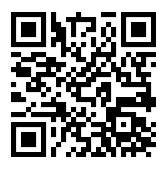 ※申し込み期限：2024年6月28日(金)17：00まで９）問い合わせ先東京国際大学　医療健康学部　理学療法学科　　二宮　省悟E-mail：saitamaptcped@gmail.com１０）その他◆欠席について・ 欠席の連絡は，下記の連絡先にメールをお願いします．・ 2024年7月5日（金）12:00までに，欠席の連絡を頂いた方は，参加費を返金致します．＜欠席の連絡先＞東京国際大学　医療健康学部　理学療法学科　　二宮　省悟E-mail：saitamaptcped@gmail.com＊件名に必ず「第1回臨床教育研修会」と入れて下さい◆撮影などについてZoom画面のカメラ・ビデオ撮影（カメラ付き携帯電話含む）・録音等は，講演者の著作権保護のため禁止します．◆本研修会は日本理学療法士協会の新生涯学習制度単位認定がされるため，参加確認のため必ず「カメラON」でご参加ください．ONにできない方は，単位認定はされませんのでご容赦下さい．◆通信環境はご自身で整えてください．Free Wi-Fiは推奨しません．◆申込者には事前に注意点の詳細やミーティングID，パスワードなどをメールにてお送りします．適宜，メールの確認をお願いします．◆申込期間終了後に受講を希望する場合は，直接９）問い合わせ先にメールをして下さい．申込状況に応じて，受講可否について返信させていただきます．◆研修会を中止する場合は，研修会開催日前日の19時までに埼玉県理学療法士会ホームページを通じてご連絡いたします．ホームページに掲載されない場合は予定通り開催致します．前日・当日の電話やホームページからのお問い合わせには対応できませんのでご了承下さい．以上